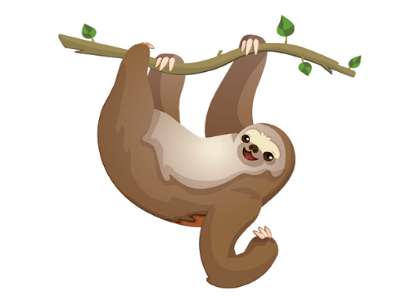                Mrs. Ricks’ Classroom News                          Week of August 21stLiteracy (Reading/Phonics Skill):-Begin learning our Daily 4 routines (Word Work, Work on Writing, Read to Self, Read with Teacher)-We will be working on building our stamina, reviewing what a learner looks like, and focusing on the importance of being responsible while completing our independent work.-Review reading and spelling cvc (consonant/vowel/consonant) wordsGrammar:-Introduce and identify nouns (person, place, thing)Handwriting:-Practice writing the following letters neatly while using correct letter formation (Aa, Pp, Nn, Cc, Gg, Ii, Oo, Tt, Dd, Mm, Ff, Vv)Math:-Topic 1- Solve Addition and Subtraction Problems Using Multiple StrategiesCore:-Maps and Continents *Name and locate our continent, country, state, and community/*Use map keys and symbols/*Directions on a map/*Location of oceans/*Location of the Equator and Northern & Southern HemispheresUpcoming Dates:Thursday, 8/24- Back-to-School Night:  Two identical sessions to choose from, 4:00 or 4:45. I will share a presentation highlighting all of the important areas of our year in first grade.Come with any questions you may have.Wednesday, 8/30- I will be giving my students the DIBELS Literacy Assessment at school. They will have a substitute teacher this day.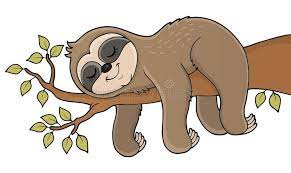         Specials Schedule:Monday, 8/21- Tech/LibraryTuesday, 8/22- P.E./MusicWednesday, 8/23- ArtThursday, 8/24- Music/P.E.Friday, 8/25- Tech/Library          Just a Reminder:    *Please send in a water bottle and snacks with your child daily.*Have your child bring his/her library book back to school on Tech/Library days.